1) نضع دائرة حول رمز الإجابة الصحيحة فيما يأتي:                             1. متى ولدت ولدت السيدة عائشة رضي الله عنها؟ سنة:  أ.التاسعة قبل الهجرة .           ب. الثامنة قبل الهجرة.            ج.العاشرة قبل الهجرة .         د.السابعة قبل الهجرة. 2. بم كُنيّت عائشة أم المؤمنين ؟ أ.أم عبد الله.               ب.أم عبد الرحمن.                   ج.أم عبد العزيز.                د.أم عبد الرحيم.3.بم  لُقبت السيدة عائشة ؟بـ : أ. الصابرة.                   ب. الصَّدَّيقة.                              ج.الصالحة.                                 د.الصامدة.4.من هي زوج النبي عليه السلام التي أنزل الله براءتها في الكتاب العزيز ؟هي أم المؤمنين:   أ.زينب بنت جحش رضي الله عنها .                                 ب.حفصة بنت عمر رضي الله عنها.                                                          ج.صفية بنت حيي رضي الله عنها .                                د.عائشة بنت ابي بكر الصديق رضي الله عنها.5.من القائل في حق السيدة عائشة"لو جُمع علم الناس كلهم , ثم علم أزواج النبي عليه السلام لكانت عائشة أوسعهم علماً"      أ. الإمام الزهري .            ب. الإمام البقاعي .            ج.الإمام المالكي.                د. الإمام البخاري.6.في حجر من توفي الرسول عليه السلام ؟أ.خديجة رضي الله عنها .                                       ب. حفصة رضي الله عنها.                        ج .عائشة رضي الله عنها .                                                     د.صفية رضي الله عنها.7. من يقصد قول رسول الله عليه السلام لفاطمة"أي بنية ألست تحبين ما أحب؟قالت :بلى,قال::فأحبي هذه ؟يعني: أ.خديجة رضي الله عنها .                                       ب. حفصة رضي الله عنها.                        ج .عائشة رضي الله عنها .                                                        د.صفية رضي الله عنها.8. من هي إبنت  رسول الله عليه السلام الذي قال لها"أي بنية ألست تحبين ما أحب؟قالت :بلى,قال::فأحبي هذه يعني عائشة ؟ هي:أ.   فاطمة رضي الله عنها .                                                     ب.    أم كلثوم رضي الله عنها.                ج.   رقية رضي الله عنها  .                                                   د.زينب رضي الله عنها.9.متى توفيت السيدة عائشة رضي الله عنها؟ سنة:أ.   58هـ .                                     ب. 59هـ.                             ج.59هـ.                                   د.60هـ.  10.أين دُفنت السيدة عائشة رضي الله عنها ؟في:أ.   الطائف .                                   ب. مكة.                                ج.البقيع.                                  د.الحجرة الشريفة.              11. لماذا تميزت السيدة عائشة بقوة الشخصية ؟ لأنها:أ.   تربت في بيت النبوة وبيت أبيها.                                                ب. تميزت بالذكاء والفطنة.              ج. جاورت حجرتها المسجد النبوي.                                                 د. حظيت بمنزلة عند النبي ﷺ.              12. أي الاتية لا تعتبر من  صفات السيدة عائشة ؟أ.   الطهر والنقاء.                         ب. الشعر والبلاغة.                ج. دفن النبي ﷺ في حجرها.                        د. العلم والفقه.              13. علام يدلّ قول أبي موسى الأشعري "ما أشكل علينا أصحاب رسول الله ﷺ حديثاً ....؟         أ.  كرم السّيدة عائشة .                     ب. كثرة عبادتها.                    ج. طهرها ونقائه.                                   د. علمها وفقهها.   14. ما دلالة مناقشة الصحابة لأم المؤمنين عائشة ؟ كونهاأ. زوجة النبيعليه السلام .                                                             ب. من السابقين إلى الإسلام.              ج. أحب زوجات النبي له.                                                              د. من كبار فقهاء الصحابة.              15. ما الدليل الشرعي على تبرئة السيدة عائشة من إتهامها بالفاحشة؟أ. " قَدْ سَمِعَ اللَّهُ قَوْلَ الَّتِي تُجَادِلُكَ فِي زَوْجِهَا"                                ب. "إِنَّ الَّذِينَ جَاءُوا بِالْإِفْكِ عُصْبَةٌ مِنْكُمْ".              ج. "بَرَاءَةٌ مِنَ اللَّهِ وَرَسُولِهِ".                                                            د. ثُمَّ يَتُوبُ اللَّهُ مِنْ بَعْدِ ذَلِكَ عَلَى مَنْ يَشَاءُ.              2) ما هي الأسباب التي ساعدت السيدة عائشة رضي الله عنها أن تكون أكثر النساء فقهاً:أــــــــــــــــــــــــــــــــــــــــــــــــــــــــــــــــــــــــــــــــــــــــــــــــــــــــــــــــــــــــــــــــــــــــــــــــــــــــــــــــــــــــــــــــــــــــــــــــــــــــــــــــــــــــــــــــــــــــــــــــــــ.ب ـــــــــــــــــــــــــــــــــــــــــــــــــــــــــــــــــــــــــــــــــــــــــــــــــــــــــــــــــــــــــــــــــــــــــــــــــــــــــــــــــــــــــــــــــــــــــــــــــــــــــــــــــــــــــــــــــــــــــــــــ.ج ـــــــــــــــــــــــــــــــــــــــــــــــــــــــــــــــــــــــــــــــــــــــــــــــــــــــــــــــــــــــــــــــــــــــــــــــــــــــــــــــــــــــــــــــــــــــــــــــــــــــــــــــــــــــــــــــــــــــــــــــــــ.3) نذكر مثالاً على ما يأتي:أ) كرم السيدة عائشة رضي الله عنها.ـــــــــــــــــــــــــــــــــــــــــــــــــــــــــــــــــــــــــــــــــــــــــــــــــــــــــــــــــــــــــــــــــــــــــــــــــــــــــــــــــــــــــــــــــــــــــــــــــــــــــــــــــــــــــــــــــــــــــــــــــــــــــــــــــــــــــــــــــــــــــــــــب) علم السيدة عائشة وفقهها.ــــــــــــــــــــــــــــــــــــــــــــــــــــــــــــــــــــــــــــــــــــــــــــــــــــــــــــــــــــــــــــــــــــــــــــــــــــــــــــــــــــــــــــــــــــــــــــــــــــــــــــــــــــــــــــــــــــــــــــــــــــــــــــــــــــــــــــــــــــــــــــــــــــــــــــــــــــــــــــــــــــــــــــــــــــــــــــــــــــــــــــــــــــــــــــــــــــــــــــــــــــــــــــــــــــــــــــــــــــــــــــــــــــــــــــــــــــــــــــــــــــــــــــــــــــــــــــــــــــــــــــــــــــــــــــــــــــــــــــــــــــــــــــــــــــــ4) نستنتج دور السيدة عائشة في نشر الإسلام.أ)ـــــــــــــــــــــــــــــــــــــــــــــــــــــــــــــــــــــــــــــــــــــــــــــــــــــــــــــــــــــــــــــــــــــــــــــــــــــــــــــــــــــــــــــــــــــــــــــــــــــــــــــــــــــــــــــــــــــــــــــــــــــــــــــــــــــــــــــــــــــــــــب)ـــــــــــــــــــــــــــــــــــــــــــــــــــــــــــــــــــــــــــــــــــــــــــــــــــــــــــــــــــــــــــــــــــــــــــــــــــــــــــــــــــــــــــــــــــــــــــــــــــــــــــــــــــــــــــــــــــــــــــــــــــــــــــــــــــــــــــــــــــــــج)ـــــــــــــــــــــــــــــــــــــــــــــــــــــــــــــــــــــــــــــــــــــــــــــــــــــــــــــــــــــــــــــــــــــــــــــــــــــــــــــــــــــــــــــــــــــــــــــــــــــــــــــــــــــــــــــــــــــــــــــــــــــــــــــــــــــــــــــــــــــــ                                                        وفقكم اللهدولة فلسطين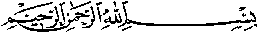 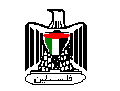 State of Palestineوزارة التربية والتعليم العاليMinistry of Education & Higher Educationمديرية التربية والتعليم العالي / الخليلDirectorate of Higher Education / Hebronورقة عمل درس السيدة عائشة رضي الله عنهاالتربية الإسلاميةالصف الثاني عشر(جميع الفروع)